Domáce úlohy pre 1.r.od 6.4.do 10.4Vecné učenie: Domáce zvieratká majú v tomto ročnom období mláďatká, niektoré zvieratká ich majú iba jedno, iné ich majú naraz viacej.Domáce zvieratá a ich mláďatá, poznávanie domácich zvierat: Pes- šteniatka Mačka - mačiatka 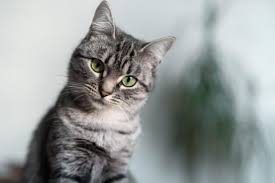 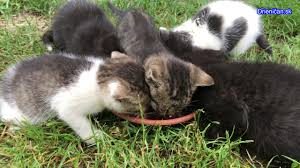 Krava – teliatka	Kôň – žriebatko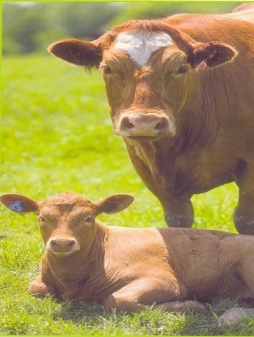 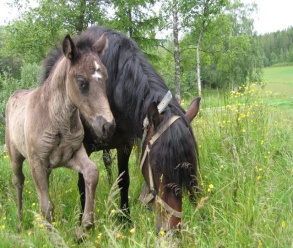 Prasa – prasiatka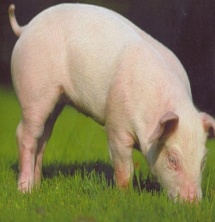 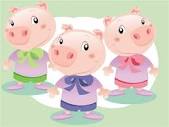     Sliepka – kuriatka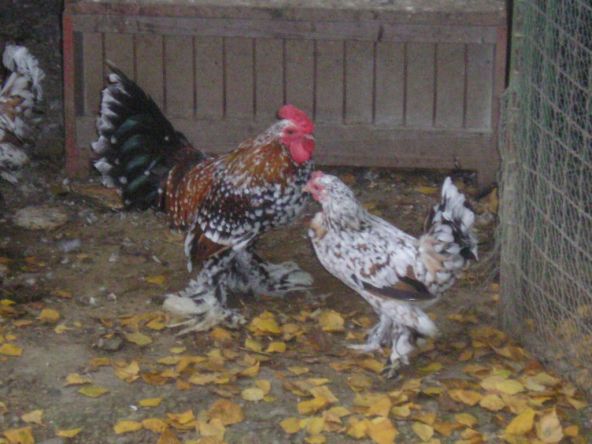 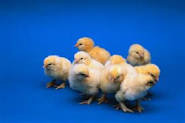 Hus –húsatká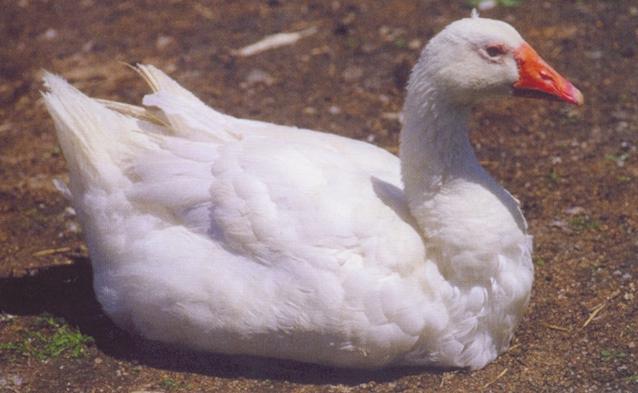 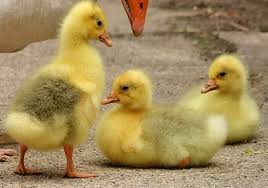 Kačica - kačiatka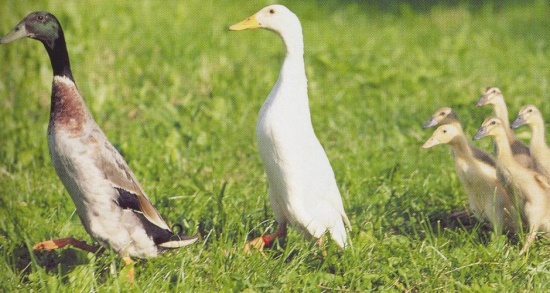 Pozri si prezentáciu „Domáce zvieratká a ich mláďatá!“Vyrob si kuriatkoBudeš potrebovať :-1polystyrenové vajíčko               -2x farebný  papier                             -Vystrihni si 2očká a 1 zobáčik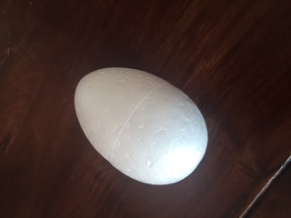 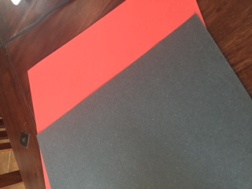 -Teraz nalep očká: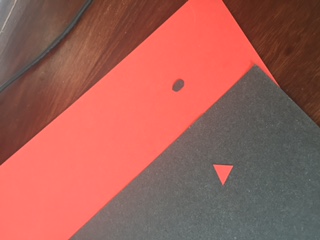 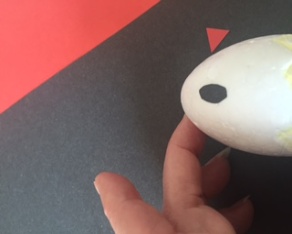 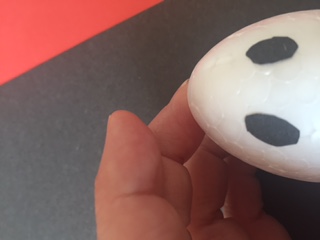 -Teraz nalep zobáčik: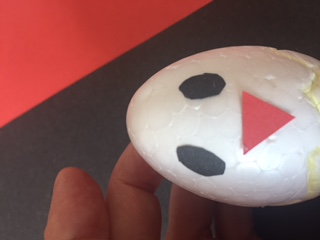 -Dokresli škrupinku ( najlepšie vodovými farbami ak máte doma ,ja som nemala tak som vyfarbovala fixami).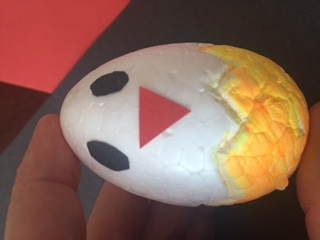 -Teraz vyfarbi kuriatkove telíčko: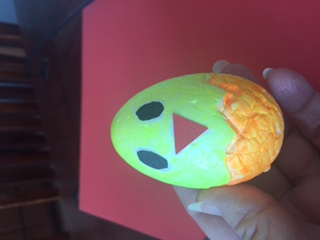 Nakoniec pridáme mašličku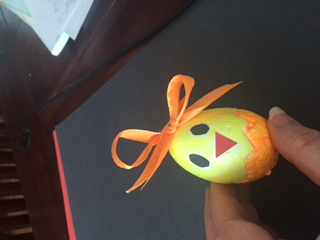 A veľkonočné kuriatko je hotové!!!Matematika:SČITOVANIE DO 4:Zápis  príkladov sčitovania, Znázorňovanie príkladov sčitovania 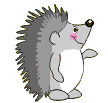 3                                           +                1     =      42                                +                           2          =  41                       +                          3               =4vypočítaj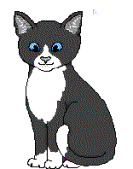 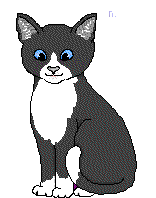 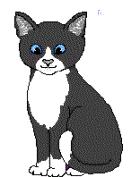 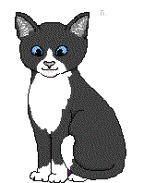 1          +                      3                =   3                          +         1            =         2         +           2               =Odpíš a vypočítaj:1+1=        2+2=3+1=	2+1=1+3=        2+1=Čítanie:Vyvodenie zatvorených slabík ov,av,uv.Čítanie slabík a slov s hláskou V – uč. Str. 11,12,13Máva	voláMávala	volalaMávalo	volaloMával                            volalPísanie:Písanie písmena V v spojoch vo,vu,va,Vo,Vu,VaPísanie zatvorených slabík.ov, av,uv,Av,Uv,Ov.Prosím rodičov aby predpísali dané slabiky deťom do zošitu.ĎakujemNapíš do zošitu , keď prídeme do školy skontrolujem si to!!!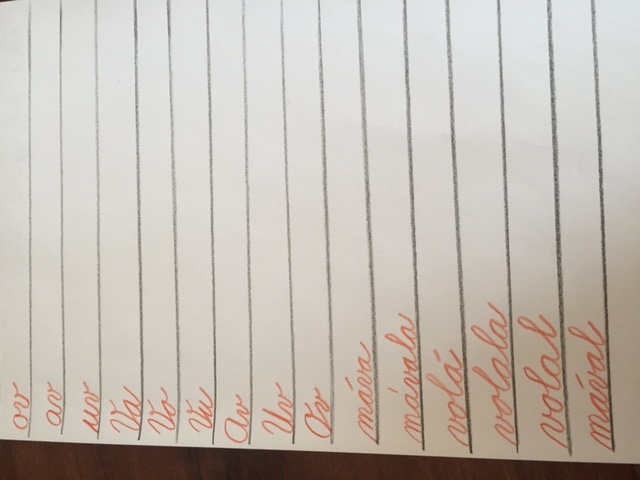 